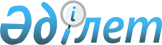 Талғар ауданы әкімінің 2015 жылғы 30 қаңтардағы "Талғар ауданында дауыс беруді өткізу және дауыс санау үшін сайлау учаскелерін құру туралы" № 01-04 шешімінің күші жойылды деп тану туралыАлматы облысы Талғар ауданы әкімінің 2015 жылғы 29 сәуірдегі № 04-12 шешімі      "Қазақстан Республикасындағы жергілікті мемлекеттік басқару және өзін-өзі басқару туралы" 2001 жылғы 23 қаңтардағы Қазақстан Республикасы Заңының 37-бабының 8-тармағына сәйкес, Талғар ауданының әкімі ШЕШІМ ҚАБЫЛДАДЫ:

      1. Талғар ауданы әкімінің 2015 жылғы 30 қаңтардағы "Талғар ауданында дауыс беруді өткізу және дауыс санау үшін сайлау учаскелерін құру туралы" № 01-04 (2015 жылғы 16 ақпан нормативтік құқықтық актілерді мемлекеттік тіркеу тізілімінде № 3055 нөмірімен тіркелген, 2015 жылғы 27 ақпан № 09 (4147) аудандық "Талғар" газетінде жарияланған) шешімінің күші жойылды деп танылсын.


					© 2012. Қазақстан Республикасы Әділет министрлігінің «Қазақстан Республикасының Заңнама және құқықтық ақпарат институты» ШЖҚ РМК
				
      Талғар ауданы әкімі

 Р.Садықова
